РЕШЕНИЕ от  14.07.2016 №  214с. Усть – Ницинское                                                                                    О проекте решения Думы Усть-Ницинского сельского поселения «О внесении изменений в решение Думы Усть-Ницинского сельского поселения от 27.12.2012 г. № 246 «Об утверждении Правил землепользования и застройки Усть-Ницинского сельского поселения Слободо-Туринского муниципального района Свердловской области»	Рассмотрев представленный администрацией Усть-Ницинского сельского поселения проект о внесении изменений в Правила землепользования и застройки Усть-Ницинского сельского поселения, Классификатор видов разрешенного использования земельных участков, утвержденный Приказом Министерства экономического развития Российской Федерации от 01.09.2014 г. № 540, на основании  ч. 12 ст. 34 Федерального закона от 23.06.2014 г. № 171-ФЗ «О внесении изменений в Земельный кодекс РФ и отдельные законодательные акты РФ», Устава Усть-Ницинского сельского поселения Слободо-Туринского муниципального района Свердловской области, Дума Усть-Ницинского сельского поселенияРЕШИЛА:Принять проект решения Думы Усть – Ницинского сельского поселения «О внесении изменений в решение Думы Усть-Ницинского сельского поселения от 27.12.2012 г. № 246 «Об утверждении Правил землепользования и застройки Усть-Ницинского сельского поселения Слободо-Туринского муниципального района Свердловской области» (приложение №1).2. Опубликовать данное Решение в «Информационном вестнике Усть-Ницинского сельского поселения», на официальном сайте Усть - Ницинского сельского поселения  www.усть-ницинское.рф3.  Контроль  исполнения настоящего Решения возложить на постоянную комиссию по аграрным вопросам, строительству, жилищно-коммунальному хозяйству (председатель Востриков Ю.И.).Глава Усть-Ницинского сельского поселения 							К.Г. СудаковаПриложение № 1 к решению Думы Усть-Ницинского сельского поселения от 14.07.2016  № 214РЕШЕНИЕ от  ______________ №  ___	ПРОЕКТс. Усть – Ницинское                                                                                    О внесении изменений в решение Думы Усть-Ницинского сельского поселения от 27.12.2012 г. № 246 «Об утверждении Правил землепользования и застройки Усть-Ницинского сельского поселения Слободо-Туринского муниципального района Свердловской области»	В соответствии со статьями 8 и 31 Градостроительного кодекса Российской Федерации, статьей 11 Земельного кодекса Российской Федерации,  Федеральным законом от 06.10.2003 года № 131-ФЗ «Об общих принципах организации местного самоуправления в Российской Федерации», на основании Устава Усть-Ницинского сельского поселения, Дума Усть-Ницинского сельского поселенияРЕШИЛА:1. Внести следующие изменения в главу 12 раздела 3 Правил землепользования и застройки Усть-Ницинского сельского поселения:Статью 43.1. изложить в новой редакции:«Статья 43.1. Градостроительные регламенты. Общественно-деловые зоныЗона общественных центров Ц-1 выделена для обеспечения правовых условий использования, строительства и реконструкции объектов капитального строительства и земельных участков на территориях, где сочетаются административные, общественные и иные учреждения районного и поселкового значения, коммерческие учреждения, офисы, жилые дома, а также здания многофункционального назначения связанные с обеспечением  жизнедеятельности населения.1. Зона общественных центров Ц-1Зона общественных центров Ц-1 выделена для обеспечения правовых условий использования, строительства и реконструкции объектов капитального строительства и земельных участков на территориях, где сочетаются административные, общественные и иные учреждения районного и поселкового значения, коммерческие учреждения, офисы, жилые дома, а также здания многофункционального назначения связанные с обеспечением  жизнедеятельности населения.Основные виды разрешенного использования:1) Общественное использование объектов капитального строительства:- Коммунальное обслуживание;- Социальное обслуживание;- Бытовое обслуживание;- Культурное развитие;- Историко-культурная деятельность;- Религиозное использование;- Общественное управление;- Обеспечение внутреннего порядка.2) Предпринимательство:- Деловое управление;- Объекты торговли (торговые центры, торгово-развлекательные центры (комплексы));- Рынки;- Магазины;- Банковская и страховая деятельность;- Общественное питание;- Гостиничное обслуживание;- Развлечения;- Выставочно-ярмарочная деятельность;- Объекты придорожного сервиса;- Обслуживание автотранспорта;Вспомогательные виды разрешенного использования:  - Земельные участки (территории) общего пользования.Предельные (минимальные и (или) максимальные) размеры земельных участков для размещения объектов здравоохранения и социальной защиты населения зоны Ц-1, расчетные показатели обеспеченности и доступности таких объектов следует принимать в соответствии с главами 21, 25-30 Нормативов градостроительного проектирования Свердловской области. Плотность застройки зоны Ц-1 для деловых, гостиничных, торговых комплексов - не менее 10 тыс.кв.м.общ.пл./га, для досуговых комплексов - не менее 5 тыс.кв.м.общ.пл./га.2. Зона размещения объектов образования Ц-2Зона размещения объектов образования Ц-2 выделена для обеспечения правовых условий использования, строительства и реконструкции объектов образования.Основные виды разрешенного использования:Образование и просвещение:- Дошкольное, начальное и средне общее образование;- Среднее и высшее профессиональное образование.Вспомогательные виды разрешенного использования:- Земельные участки (территории) общего пользования;- Спорт;- Коммунальное обслуживание;- Обслуживание автотранспорта.Предельные (минимальные и (или) максимальные) размеры земельных участков для размещения объектов образования зоны Ц-2, расчетные показатели обеспеченности и доступности таких объектов следует принимать в соответствии с главами 21, 22, 30 Нормативов градостроительного проектирования Свердловской области. 3. Зона размещения объектов здравоохранения и социальной защиты населения Ц-3Зона размещения объектов здравоохранения и социальной защиты населения Ц-3 выделена для обеспечения правовых условий использования, строительства и реконструкции объектов здравоохранения и социальной защиты населения.Основные виды разрешенного использования:1) Здравоохранение: - Амбулаторно-поликлиническое обслуживание;- Стационарное медицинское обслуживание;2) Социальное обслуживание;Вспомогательные виды разрешенного использования:- Земельные участки (территории) общего пользования;- Коммунальное обслуживание;- Обслуживание автотранспорта.Предельные (минимальные и (или) максимальные) размеры земельных участков для размещения объектов здравоохранения и социальной защиты населения зоны Ц-3, расчетные показатели обеспеченности и доступности таких объектов следует принимать в соответствии с главами 21, 23, 24, 30 Нормативов градостроительного проектирования Свердловской области.»Статью 43.2. изложить в новой редакции:«Статья 43.2. Градостроительные регламенты. Жилые зоныЖилые зоны выделены для обеспечения правовых условий формирования жилых кварталов из отдельно стоящих индивидуальных жилых домов, блокированных жилых домов до 3-х этажей, а также многоквартирных домов секционного типа с этажностью не выше 3 этажей, объектов обслуживания повседневного значения и других видов деятельности.1. Зона застройки  индивидуальными и блокированными жилыми домами до 3-х этажей    Ж-1Основные виды разрешенного использования земельных участков:1) жилая застройка:- для индивидуального жилищного строительства;- для ведения личного подсобного хозяйства;- блокированная жилая застройка;- объекты гаражного назначения.Вспомогательные виды разрешенного использования:- Земельные участки (территории) общего пользования;- Обслуживание жилой застройки;- Объекты гаражного назначения.Условно разрешенные виды использования земельных участков:  - Предпринимательство.Предельные (минимальные и (или) максимальные) размеры приквартирных земельных участков и предельные параметры разрешенного строительства, реконструкции.Предельные (минимальные и (или) максимальные) размеры земельных участков и предельные параметры разрешенного строительства, реконструкции блокированных жилых домов устанавливаются в соответствии с нормативами градостроительного проектирования Свердловской области.Минимальные расчетные показатели размеров приусадебных и приквартирных участков жилых домов индивидуальной и блокированной жилой застройки в зависимости от уровня комфорта проживания следует принимать в соответствии с пунктом 98 Нормативов градостроительного проектирования Свердловской области.         Площади жилой зоны определяются с учетом следующих минимальных расчетных показателей на 1000 чел.:    1) в зонах застройки домами жилыми блокированного типа  с земельными участками более  - ;    2) в зонах застройки домами жилыми индивидуальными с земельными участками от 600 до  - ;    3) в зонах застройки домами жилыми блокированного типа  с земельными участками от 400 до  - . Индивидуальные жилые дома следует размещать по линиям регулирования застройки улиц;***Минимальные отступы от внешних стен индивидуальных и блокированных жилых домов до красной линии улицы – не менее . (за исключением случаев установления линии регулирования застройки с учетом сложившейся застройки), от красных линий проездов – не менее .Расстояние между длинными сторонами блокированных жилых домов высотой 2-3 этажа – не менее , а между одно-двух квартирными жилыми домами и хозяйственными постройками в соответствии с нормами пожарной безопасности.Минимальный отступ от границы соседнего участка, на котором расположен индивидуальный жилой дом:- до жилого дома ;- до построек для содержания скота и птицы - ;- до бани, гаража и других построек - .    На территории жилых зон не допускается размещение объектов капитального строительства с земельным участком более , не связанных с обслуживанием населения. 	Для индивидуальных жилых домов и жилых домов блокированного типа, строящихся за счет бюджетных средств, расчетные показатели, а также параметры жилых помещений в них должны иметь следующие значения:   1) площадь  земельных участков для строительства индивидуальных жилых домов - не более , для строительства блокированных жилых домов – не более  на один блок;   общая площадь малоэтажных индивидуальных жилых домов и блокированных жилых домов - не более 150 кв.м.;  площади жилых помещений малоэтажных индивидуальных жилых домов и блокированных жилых домов - не менее:   общей жилой комнаты — 14 кв.м.;           спальни —10 кв.м.;   кухни — 8 кв.м.;2) расчетные показатели жилых домов блокированного типа и параметры  жилых помещений в них должны иметь следующие значения: площадь приквартирных участков для квартир первых этажей малоэтажных многоквартирных жилых домов - не более 60 кв.м.; площади жилых помещений квартир в многоквартирных домах -  не менее:жилой комнаты в однокомнатной квартире — 14 кв.м.;общей  жилой  комнаты  в квартирах с числом комнат две и более - 16 кв.м.;спальни — 8 кв.м.(10 кв.м.- на двух человек); кухни — 6 кв.м.;кухни (кухни-ниши) в однокомнатных квартирах – 5 кв.м.Параметры ограждения земельных участков устанавливаются в соответствии с утвержденным проектом межевания. В случае отсутствия утвержденного проекта межевания ограждение земельного участка вдоль красной линии улиц производится по согласованию с администрацией Усть-Ницинского сельского поселения. Ограждение между земельными участками не регламентируется.*Хозяйственные постройки: индивидуальные бани, летние кухни, надворные постройки (бассейны, беседки), навесы, дровенники, надворные туалеты.** Строительство индивидуальных жилых домов с местом приложения труда допускается при условии соблюдения противопожарных, санитарных, гигиенических, экологических требования.***Линии регулирования застройки устанавливаются в градостроительных планах земельных участков.2. Зона застройки многоквартирными жилыми домами секционного типа до 3-х этажей    Ж-2Основные виды разрешенного использования земельных участков:- Малоэтажная многоквартирная жилая застройка; Вспомогательные виды разрешенного использования земельных участков:- Земельные участки (территории) общего пользования;- Обслуживание жилой застройки; - Объекты гаражного назначения;- Обслуживание автотранспорта.Условно разрешенные виды использования земельных участков:- Предпринимательство.При развитии застроенных территорий допускается сохранение в жилой застройке существующих производственных объектов, не требующих устройства санитарно-защитных зон и не являющихся источниками вредных воздействий (шум, вибрация, магнитные поля, радиационное воздействие, загрязнение почв, воздуха, воды и иные вредные воздействия) на среду обитания и здоровье человека.Предельные (минимальные и (или) максимальные) размеры приквартирных земельных участков и предельные параметры разрешенного строительства, реконструкции.Предельные (минимальные и (или) максимальные) размеры земельных участков и предельные параметры разрешенного строительства, реконструкции блокированных жилых домов устанавливаются в соответствии с нормативами градостроительного проектирования Свердловской области.Расчетные показатели плотности населения микрорайонов (кварталов) жилищного строительства на территориях, подлежащих застройке, и территориях, подлежащих развитию в зависимости от вида застройки, уровня комфорта жилых домов, типов жилых домов следует принимать не более, указанных в пункте 78 Нормативов градостроительного проектирования Свердловской области.           Площади жилой зоны Ж-2 определяются с учетом минимального расчетного показателя на 1000 чел. - 10 га.       Минимальные расстояния между длинными сторонами секционных жилых зданий высотой 2—3 этажа должны быть не менее 15 м, а высотой 4 этажа и более — не менее 20 м, между торцами этих же зданий с окнами из жилых комнат — не менее 10 м. Жилые здания с квартирами в первых этажах следует располагать с отступом от красной линии. По красной линии допускается размещение жилых домов со встроенными и пристроенными помещениями общественного назначения, кроме детских дошкольных учреждений и иных объектов дошкольного воспитания.	Для жилых домов секционного типа, строящихся за счет бюджетных средств, расчетные показатели, а также параметры жилых помещений в них должны иметь следующие значения:  площади жилых помещений квартир в многоквартирных домах -  не менее:  жилой комнаты в однокомнатной квартире — 14 кв.м.;общей  жилой  комнаты  в квартирах с числом комнат две и более - 16 кв.м.;спальни — 8 кв.м.(10 кв.м.- на двух человек); кухни — 6 кв.м.;кухни (кухни-ниши) в однокомнатных квартирах – 5 кв.м.»Статью 43.3. изложить в новой редакции:«Статья 43.3. Градостроительные регламенты. Производственные зоны Производственные зоны выделены для обеспечения правовых условий формирования территорий, на которых осуществляется производственная деятельность с различными нормативами воздействия на окружающую среду и территорий для размещения коммунальных и складских объектов.1. Зона размещения объектов III класса вредности П-1Основные виды разрешенного использования:- Пищевая промышленность;- Хранение и переработка сельскохозяйственной продукции;- Обеспечение сельскохозяйственного производства;- Коммунальное обслуживание;- Ветеринарное обслуживание (амбулаторное ветеринарное обслуживание, приюты для животных);- обслуживание автотранспорта;- Объекты придорожного сервиса;- Связь;- Склады;- Автомобильный транспорт.          В одной зоне не допускается размещение производственных,  сельскохозяйственных и пищевых предприятий, для каждого из этих видов требуется организация отдельной зоны.  Вспомогательные виды разрешенного использования земельных участков:- земельные участки (территории) общего пользования;- общественное питание;- магазины.Предельные (минимальные и (или) максимальные) размеры земельных участков и предельные параметры разрешенного строительства, реконструкции:необходима разработка проекта санитарно-защитных зон для каждого предприятия,  в составе которого, на основании расчетных данных и лабораторных исследований по степени воздействия на окружающую среду должно быть принято одно из следующих решений по устранению несоответствия предприятия санитарному законодательству:сокращение размера СЗЗ относительно ориентировочного размера;перепрофилирование производства в другое, с более низким классом санитарной опасности;изменение назначения территории – перевод в иные виды территориальных зон.2. Зона размещения объектов IV класса вредности   П-2Основные виды разрешенного использования земельных участков:         - Строительная промышленность;- Пищевая промышленность;- Хранение и переработка сельскохозяйственной продукции;- Обеспечение сельскохозяйственного производства;- Коммунальное обслуживание;- Ветеринарное обслуживание (амбулаторное ветеринарное обслуживание, приюты для животных);- обслуживание автотранспорта;- Объекты придорожного сервиса;- Связь;- Склады;- Автомобильный транспорт.    Не допускается размещение производственных,  сельскохозяйственных и пищевых предприятий в одной зоне; для каждого из этих видов предприятий требуется организация отдельной зоны.Вспомогательные виды разрешенного использования земельных участков:- Земельные участки (территории) общего пользования;- Предпринимательство;Предельные (минимальные и (или) максимальные) размеры земельных участков и предельные параметры разрешенного строительства, реконструкции:необходима разработка проекта санитарно-защитных зон для каждого предприятия,  в составе которого на основании расчетных данных и лабораторных исследований по степени воздействия на окружающую среду должно быть принято одно из следующих решений по устранению несоответствия предприятия санитарному законодательству:сокращение размера СЗЗ относительно ориентировочного размера;перепрофилирование производства в другое, с более низким классом санитарной опасности;          вынос предприятия из данной зоны.3. Зона размещения объектов V класса вредности   П-3Основные виды разрешенного использования земельных участков:         - Строительная промышленность;- Пищевая промышленность;- Хранение и переработка сельскохозяйственной продукции;- Обеспечение сельскохозяйственного производства;- Коммунальное обслуживание;- Ветеринарное обслуживание (амбулаторное ветеринарное обслуживание, приюты для животных);- обслуживание автотранспорта;- Объекты придорожного сервиса;- Связь;- Склады;- Автомобильный транспорт.Вспомогательные виды разрешенного использования:- Земельные участки (территории) общего пользования;- Предпринимательство;Предельные (минимальные и (или) максимальные) размеры земельных участков и предельные параметры разрешенного строительства, реконструкции:необходима разработка проекта санитарно-защитных зон для каждого предприятия,  в составе которого, на основании расчетных данных и лабораторных исследований по степени воздействия на окружающую среду должно быть принято одно из следующих решений по устранению несоответствия предприятия санитарному законодательству:сокращение размера СЗЗ относительно ориентировочного размера;перепрофилирование производства в другое, с более низким классом санитарной опасности;          вынос предприятия из данной зоны.»Статью 43.4. изложить в новой редакции:«Статья 43.4. Градостроительные регламенты. Зоны сельскохозяйственного использованияЗоны сельскохозяйственного использования выделены для обеспечения правовых условий формирования территорий, на которых осуществляется сельскохозяйственная  деятельность с различными нормативами воздействия на окружающую среду.1. Зона сельскохозяйственного назначения   СХ-1          Основные виды разрешенного использования земельных участков:Сельскохозяйственное использование:- Растениеводство;- Выращивание зерновых и иных сельскохозяйственных культур;- Овощеводство;- Выращивание тонизирующих, лекарственных, цветочных культур;- Садоводство;- Выращивание льна и конопли;- Пчеловодство;- Рыбоводство;- Животноводство;- Скотоводство;- Звероводство;- Птицеводство;- Свиноводство;- Научное обеспечение сельского хозяйства;- Хранение и переработка сельскохозяйственной продукции;- Питомники;- Ведение личного подсобного хозяйства на полевых участках;- Обеспечение сельскохозяйственного производства;- Ведение огородничества;- Ведение садоводства;- Ведение дачного хозяйства.Вспомогательные виды разрешенного использованияземельных участков:- Земельные участки (территории) общего пользования;- Коммунальное обслуживание;- Ветеринарное обслуживание.Условно разрешенные виды использования земельных участков:- Предпринимательство.»Статью 43.5. изложить в новой редакции:«Статья 43.5. Градостроительные регламенты. Зоны рекреационного назначенияЗоны рекреационного  назначения выделены для обеспечения правовых условий сохранения и использования существующего природного ландшафта и создания экологически чистой окружающей среды в интересах здоровья населения, сохранения и воспроизводства лесов, обеспечения их рационального использования и создания условий для отдыха населения.1. Зона поселковых лесов   Р-1          Основные виды разрешенного использования земельных участков:- Природно-познавательный туризм;- Резервные леса;- Земельные участки (территории) общего пользования;- Коммунальное обслуживание.Вспомогательные виды разрешенного использования:- предпринимательство.2. Зона рекреационно-ландшафтных территорий   Р-2Основные виды разрешенного использования земельных участков:- Отдых (рекреация);- Спорт;- Природно-познавательный туризм;- Туристическое обслуживание;- Охота и рыбалка;- Поля для гольфа и конных прогулок.        Условно разрешенные виды использования земельных участков:- Предпринимательство;- Коммунальное обслуживание;- Земельные участки (территории) общего пользования.»Статью 43.6. изложить в новой редакции:«Статья 43.6. Градостроительные регламенты. Зоны объектов инженерной и транспортной инфраструктурыЗоны объектов инженерной и транспортной инфраструктуры выделены для обеспечения условий функционирования и использования земельных участков, занятых объектами инженерной и транспортной инфраструктуры: водоснабжения, водоотведения, теплоснабжения, электроснабжения, автомобильных дорог общего пользования и сооружений. Ограничения по использованию земельных участков и объектов капитального строительства в зонах объектов инженерной и транспортной инфраструктуры и на прилегающих территориях определяются охранными, санитарно-защитными и иными зонами с особыми условиями использования территорий, устанавливаемыми  в соответствии с законодательством Российской Федерации. Градостроительные  регламенты  зон  объектов инженерной и транспортной  инфраструктуры могут распространяться на земельные участки в составе этих зон только в случае, когда части территорий общего пользования, переведены в установленном законодательством порядке на основании проектов планировки (установления красных линий) из состава территорий общего пользования в иные территории, на которые распространяется действие градостроительных регламентов.Зона объектов инженерной инфраструктуры И-1Основные виды разрешенного использования:- Коммунальное обслуживание;- Склады;- Энергетика;- Гидротехнические сооружения;- Связь.2. Зона объектов транспортной инфраструктуры   И-2Зоны объектов транспортной инфраструктуры выделены для обеспечения условий функционирования и использования земельных участков, занятых объектами автомобильного  транспорта.Ограничения по использованию земельных участков и объектов капитального строительства в зонах объектов транспортной инфраструктуры и на прилегающих территориях определяются охранными, санитарно-защитными и иными зонами с особыми условиями использования территорий, устанавливаемыми  в соответствии с законодательством Российской Федерации. Основные виды разрешенного использования земельных участков:- Автомобильный транспорт;- Обслуживание автотранспорта;- Объекты придорожного сервиса.Вспомогательные виды разрешенного использования земельных участков:- Коммунальное обслуживание.» Статью 43.7. изложить в новой редакции:«Статья 43.7. Градостроительные регламенты. Зоны специального назначения1. Зона кладбищ   С-1        Основные виды разрешенного использования земельных участков:- Ритуальная деятельность.Вспомогательные виды разрешенного использования земельных участков:-  Коммунальное обслуживание;-  Земельные участки (территории) общего пользования.2. Зона размещения отходов производства и потребления  С-2Основные виды разрешенного использования земельных участков:- Специальная деятельность; -  Коммунальное обслуживание.Вспомогательные виды разрешенного использования земельных участков:-  Земельные участки (территории) общего пользования.»2. Опубликовать данное Решение в «Информационном вестнике Усть-Ницинского сельского поселения», на официальном сайте Усть - Ницинского сельского поселения  www.усть-ницинское.рф.3. Настоящее Решение вступает в силу после официального опубликования.4.  Контроль  исполнения настоящего Решения возложить на постоянную комиссию по аграрным вопросам, строительству, жилищно-коммунальному хозяйству (председатель Востриков Ю.И.).Глава Усть-Ницинского сельского поселения 							К.Г. Судакова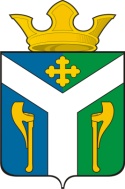 ДУМАУсть – Ницинского сельского поселенияСлободо – Туринского муниципального районаСвердловской областиДУМАУсть – Ницинского сельского поселенияСлободо – Туринского муниципального районаСвердловской области